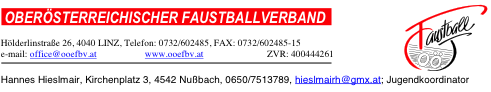 Der OÖFBV führt als Vorbereitung auf die Bewerbe der Landesauswahlen männlich und weiblich entsprechende Trainingslehrgänge (Sichtungslehrgänge) unter der Leitung der Landestrainer durch.In Vorbereitung auf die U18 weiblich Bewerbe im Jahr 2013 findet folgender offener Sichtungslehrgang statt:ACHTUNG: Stichtag 01.08.1994 und jünger !!!Sonntag, 28. April 2013: 10:00 bis 17:00 Uhr, für ein Mittagessen ist gesorgt!Marianum-Sportplatz, 4240 FreistadtEintreffen der Spielerinnen (mit Sportausrüstung und eigenem Ball) jeweils eine 1/4 Stunde vorher!Den von der Landestrainerin beobachteten Spielerinnen möchten wir die Möglichkeit bieten, sich für den oö. Landeskader U-18 weiblich zu qualifizieren und in den Landeskader aufgenommen zu werden. Da es Bestrebungen gibt, bei den nationalen Bewerben (Ö-Pokal Feld/Halle) vermehrt junge Spielerinnen einzusetzen, ersuchen wir die Vereine um entsprechenden Entsendungen!Zur organisatorischen Abwicklung ist eine Voranmeldung bis spätestens eine Woche vor dem Sichtungstermin direkt bei der Landestrainerin notwendig:Bitte bei der Anmeldung vollständigen Namen, Anschrift, Geb.-Datum, Tel.Nr., Spielposition und Verein anführen!Pia Augl, pia.augl@hotmail.com, 0650/4815470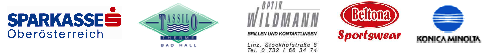 